Городской методический день учителей английского языкаГородской методический день — это замечательная возможность для педагогов всего города встретиться, пообщаться, обменяться важной информацией, представить собственный опыт и конечно же получить ответы на волнующие вопросы. 3 ноября 2015 года в актовом зале Лицея № 3 собрались учителя, преподающие английский язык. На повестке дня стояли вопросы аттестации педагогических кадров, итоги школьного этапа Всероссийской олимпиады школьников по английскому языку. По первому вопросу с информацией о новых подходах к проведению аттестационных мероприятий выступила ст. методист Методического центра Пилясова Г.И. По теме «Портфолио как одна из форм оценивания индивидуальных достижений педагогов» с презентации собственного опыта выступила Михеева Н.А., учитель английского языка школы №5. Председатель ГМО Степанова Т.Ю. ознакомила педагогов с аналитической справкой по итогам I (школьного) этапа олимпиады по английскому языку, отметила достижения педагогов и обозначила проблемы. Педагоги методического объединения обменялись опытом по введению новых образовательных стандартов и с удовольствием приняли участие в обсуждении сценария урока для 5 класса (УМК – Spotlight -5) по ФГОС, предложенного учителем из школы № 16 Тверсковой О.А. После заседания городского методического объединения самые активные учителя английского языка приняли участие в работе творческих групп по разработке проектов положений городских конкурсов по иностранным языкам.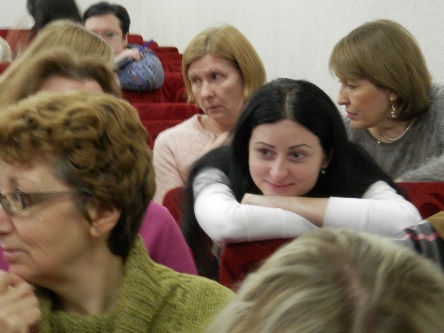 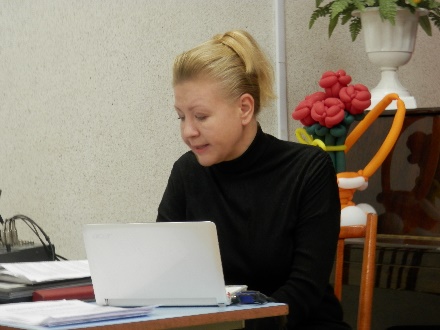 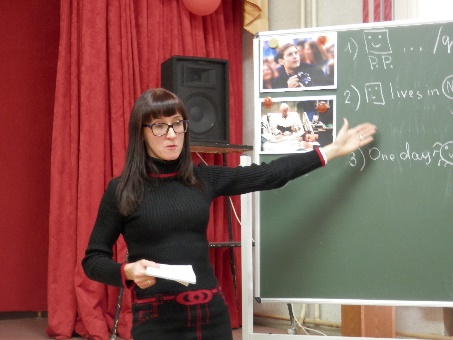 